АДМИНИСТРАЦИЯЗАКРЫТОГО АДМИНИСТРАТИВНО-ТЕРРИТОРИАЛЬНОГО ОБРАЗОВАНИЯ СОЛНЕЧНЫЙПОСТАНОВЛЕНИЕОБ    УСИЛЕНИИ   МЕР   ПОЖАРНОЙ   БЕЗОПАСНОСТИ В ЗАТО СОЛНЕЧНЫЙ В ПЕРИОД ПРОВЕДЕНИЯ НОВОГОДНИХ ПРАЗДНИКОВВ целях обеспечения пожарной безопасности, предупреждения и ликвидации возможных чрезвычайных ситуаций в период празднования Нового года и Рождества Христова на территории ЗАТО Солнечный, администрация ЗАТО Солнечный,ПОСТАНОВЛЯЕТ:1. Рекомендовать руководителям предприятий, учреждений и организаций,  независимо от форм собственности, осуществляющих деятельность на территории ЗАТО Солнечный:1.1. в срок до 28.12.2015:1.1.1 провести мероприятия по проверке соблюдения требований пожарной безопасности в местах проведения массовых мероприятий. В ходе проверок особое внимание обратить на состояние путей эвакуации, подъездов к объектам и водоисточникам, наличие первичных средств пожаротушения и практическую подготовку администрации объектов и дежурных к действиям в чрезвычайных ситуациях;1.1.2. уточнить схемы оповещения и обмена информацией в чрезвычайных ситуациях;1.1.3. проверить готовность к работе и укомплектованность людьми, оборудованием, средствами индивидуальной защиты и расходными материалами аварийных бригад;1.2. в срок до 25.12.2015 представить в единую дежурную диспетчерскую службу МО “Осташковский район» графики дежурств аварийных бригад в праздничные и выходные дни, а также списки ответственных должностных лиц  с указанием номеров их телефонов. 2. Руководителю отдела образования администрации ЗАТО Солнечный Ивановой И.В.,  директору МКУ Дом культуры ЗАТО Солнечный Семячковой М.Е., заведующей МКДОУ Детский сад № 1 ЗАТО Солнечный Гуляевой О.А., директору МКОУ Средняя общеобразовательная школа ЗАТО Солнечный Громовой Е.Л., директору МКУ ДО Детская школа искусств ЗАТО Солнечный Мокрушиной Н.А., директору МКОУ ДОД Детско-юношеская спортивная школа ЗАТО Солнечный Гусарову А.П., директору МКУ Библиотека ЗАТО Солнечный Шако А.Ю., директору МП ЖКХ ЗАТО Солнечный Юркову А.А.:2.1. обеспечить неукоснительное соблюдение требований правил пожарной безопасности и подготовить приказы об обеспечении пожарной безопасности на подведомственных объектах во время проведения праздничных мероприятий;2.2. приказом назначить лиц, ответственных за пожарную безопасность в местах проведения массовых мероприятий;2.3. провести инструктажи всего обслуживающего персонала по правилам пожарной безопасности и отработку планов эвакуации.3. Комиссии по делам несовершеннолетних и защите их прав администрации ЗАТО Солнечный (Евдокимова О.М.) совместно с органами профилактики правонарушений, в срок до 28.12.2015 года, разработать график обхода мест проживания неблагополучных семей и лиц, находящихся на патронажном учете, а также мест хранения, реализации и использования пиротехнической продукции.4. Опубликовать настоящее Постановление в газете «Городомля на Селигере» и разместить на официальном сайте администрации ЗАТО Солнечный.5.    Настоящее Постановление вступает в силу с даты принятия.6.   Контроль за исполнением настоящего постановления оставляю за собой.         Глава администрации              ЗАТО Солнечный                                                                                В.А. Петров22.12.2015_ЗАТО Солнечный№  284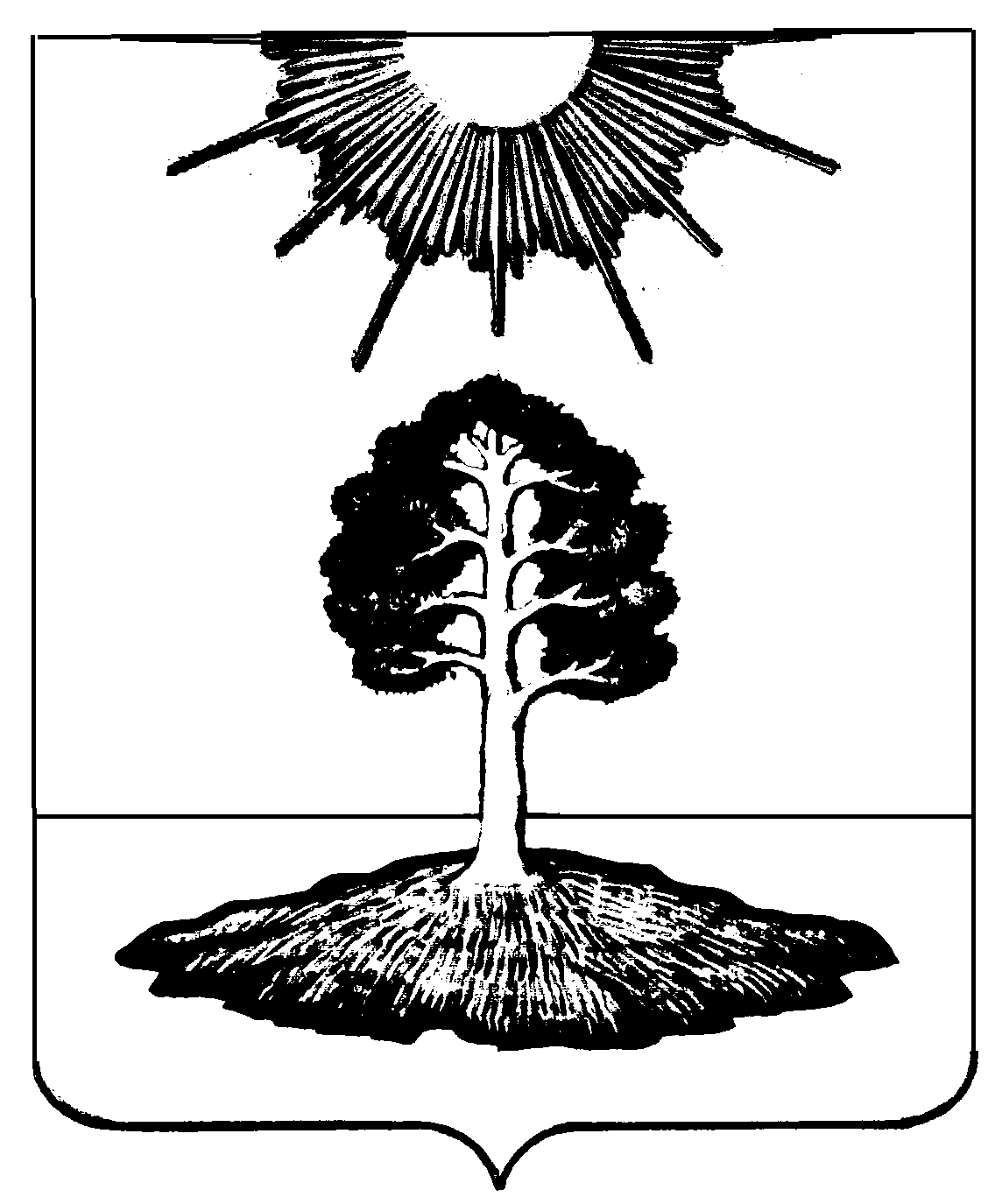 